İş Sağlığı ve Güvenliği Ekibimiz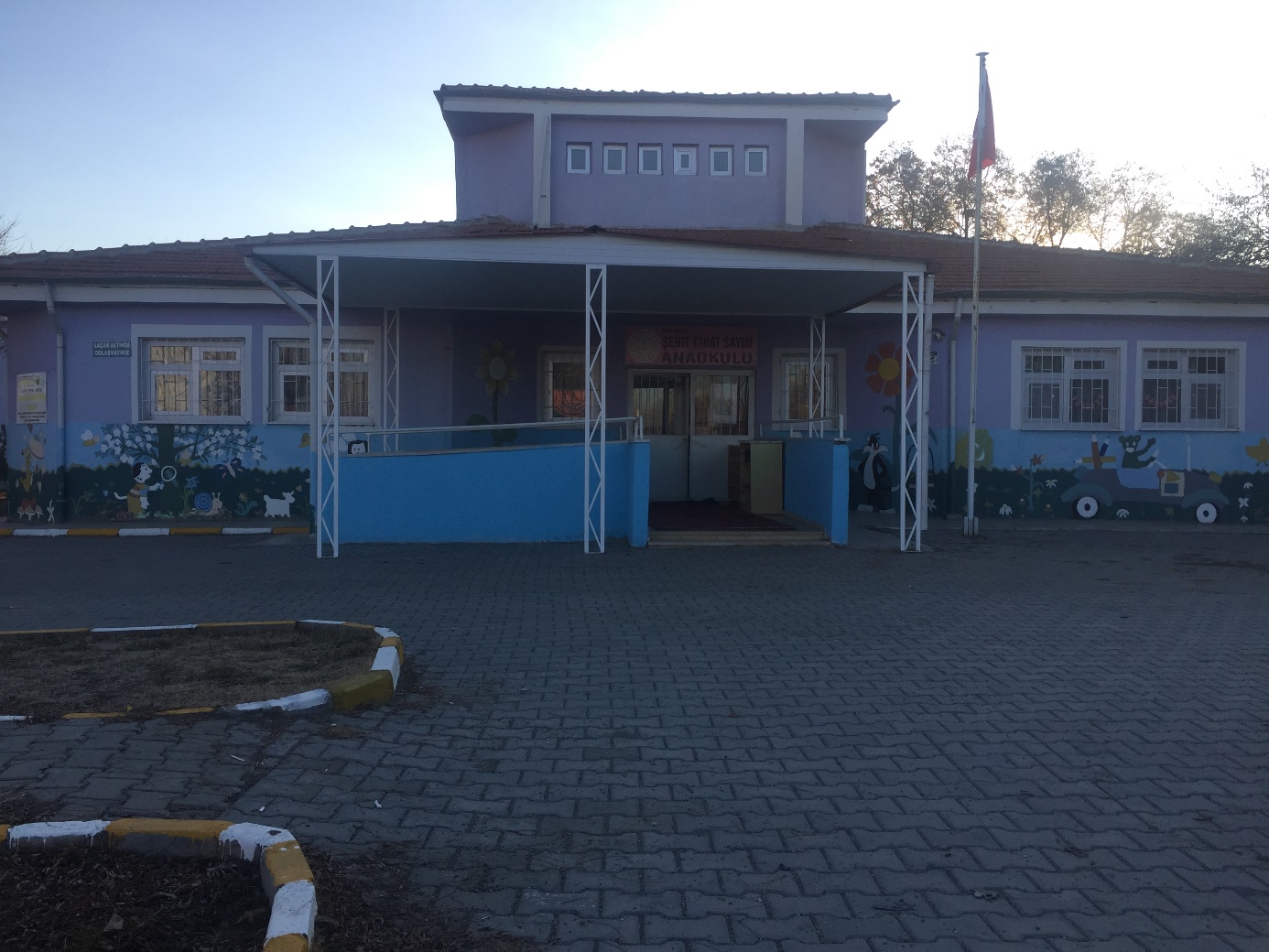 30/06/2012 tarih ve 28339 sayılı Resmi Gazetede yayınlanarak yürürlüğe giren 6331 sayılı İş Sağlığı ve Güvenliği Kanunu ve bağlı yönetmelikler ile MEB´in 2014/16 sayılı genelgesi ve MEB´in 04/06/2015 tarih ve 5765453 sayılı yazıları gereği okulumuzda İş Sağlığı ve Güvenliği/Risk Değerlendirme ekiplerimiz kurulmuştur.Kurulan ekibin amacı;·         İş Sağlığı ve Güvenliği ile ilgili iş ve işlemlerin mevzuata uygun olarak yürütmek ·         Oluşabilecek riskleri belirlemek·         Risklere karşı yürütülecek her türlü koruyucu, önleyici ve düzenleyici faaliyetleri      gerçekleştirmek·         Çalışanların İş Sağlığı ve Güvenliği Eğitimi almalarını sağlamak·         Acil Durum planlarını hazırlamak·         Tahliye planlarını hazırlamak·         Tatbikatları planlamak ve uygulanmasını sağlamak·         İş Sağlığı ve Güvenliğine ilişkin bilgilerin ve çalışma sonuçlarının kayıt altına alınmasını sağlamaktır.